The Country Griffon Bruxellois Club of NSW Inc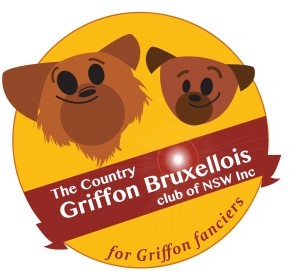 For Griffon FanciersCode of Ethics for BreedersAs a member of The Country Griffon Bruxellois Club of NSW Inc.I agree to the following:Aims as a BreederI shall only breed with the intention of maintaining or improving the quality the standard of the breed and the health, welfare and soundness of the dogs. I shall strive to eliminate hereditary conditions and diseases within the breed. I shall strive to ensure that any dog I breed is ‘fit for function’ and the health and physical well being of the dogs shall be of prime importance.I shall take all reasonable efforts to ensure that dogs I breed do not suffer from any disorder which impedes their breathing, sight, ability to move freely or their physical well being.I will ensure that I am familiar with the breed standard and always try to breed Griffons that are quality specimens that meet the breed standard.When I breed I will always aim to breed the best possible dog I can in order to better the breed and maintain the high quality in the breed.Actions as a BreederI shall undertake all health testing that I consider necessary (in consultation with my veterinary surgeon) prior to breeding.I shall have all puppies checked thoroughly by a vet prior to sale and I will ensure that they receive all necessary vaccinations.I will not sell a puppy under the age of 8 weeks, preferably not before 10 weeks of age.I will ensure that any pups I have bred are well socialized and fed appropriate nutrition so that they are strong, well grown and healthy when they go to their new homesI shall not breed from a bitch under 12 months of age and I will not breed from a bitch more than twice in 18 months.I shall not permit my dog to be mated to a dog of another breedI will not sell my dogs to commercial wholesalers, retail pet dealers or puppy farmers who engage in indiscriminate breeding practices.I will not sell any puppy I have bred to people who engage in unethical practices when breeding dogs.I will not get my dogs desexed at an early age. I will recommend that no dog is desexed before 6 months of age and preferably 12 months t give the pup the optimum chance for healthy growth and developmentI will provide ongoing support for any puppy buyer for the term of the dog’s life. I shall represent my breed honestly when discussing health issues without exaggeration. When buying or selling dogs I shall indicate my intentions with honesty and integrityI will always accept back any dog I have bred, if the owners are unable to keep it, regardless of age.I will ensure that no dog I have bred will end up in the poundI will work with the club to ensure suitable rehoming of any dogs I have bred